   STTLugano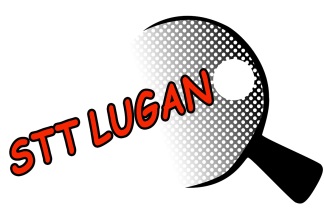 Torneo estivodi     pingpong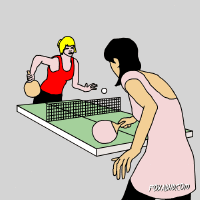 Da lunedi 6 luglio al 30 agosto 2015Palestra PolisportivaVia al Chioso 7 CassarateAperto a tutti (dai 10 ai 90 anni), per gioco e per crescere dal pingpong al TENNISTAVOLO !regolamento su www.sttlugano.ch